Конспект урока по математикеМожаевой Снежаны АлексеевныПредмет: математикаКласс: 4.Учебник: «Перспектива» Л.Г. Петерсон 4 кл. В 3ч. Ч3. Тема урока: Транспортир.Тип урока: ОНЗ.Цель: формирование представления о транспортире, умения измерять градусную меру угла с помощью транспортира.Задачи:актуализировать знания о величинах и единицах их измерения,актуализировать знания об углах: острый, прямой, тупой, развернутый; градусной мере углов;ввести понятие «транспортир», изучить его устройство;составить и отработать алгоритм измерения величины угла при помощи транспортира; тренировать способность к решению составных задач, вычислительные навыки.Результаты.Предметные – знают, что такое транспортир и для чего он необходим; умеют измерять градусную меру угла с помощью транспортира. Метапредметные – формирование УУД:Регулятивные – контроль в форме сличения способа действия и его результата с заданным эталоном с целью обнаружения отклонений и отличий от эталона.– оценка - выделение и осознание учащимися того, что уже усвоено и что её нужно усвоить, осознание качества и уровня усвоения.Деятельность учителяДеятельность учениковI. Самоопределение к деятельности. 1-2 мин.Цель: мотивировать детей к учебной деятельности; определить содержательные рамки урока.– Французский писатель XIX столетия Анатоль Франц однажды заметил, что: «Учиться можно только весело. Чтобы переваривать эти знания, нужно поглощать эти знания с аппетитом».– Как вы понимаете этот совет?– Давайте сегодня на уроке будем следовать этому совету. Будем активны, будем поглощать знания с большим желанием.  – Над какой темой вы работали на прошлом уроке?– Что вы уже узнали, чему научились, работая с углами?– Сегодня нам предстоит узнать новое из раздела величины. – Угловой градус.– Узнали виды углов, научились сравнивать углы методом наложения, единицу измерения углов, выполнять арифметические действия с углами, заданными градусными мерами.II. Актуализация знаний и фиксация затруднений в деятельности. 4-5 мин.Цель:актуализировать знания учащихся об углах: острый, прямой, тупой, развернутый; градусной мере углов;организовать затруднение в индивидуальной деятельности учащихся и зафиксировать его.  – Ребята, скажите, пожалуйста, какие величины вы знаете? – Назовите единицы измерения этих величин. – Ребята, на какие группы можно разбить эти величины углов?  (на слайде)– (На столах лист) Я предлагаю вам измерить ∠ D с помощью мерки – углового градуса, который лежит у вас на столе. Какую мерку мы с вами используем при измерении угла?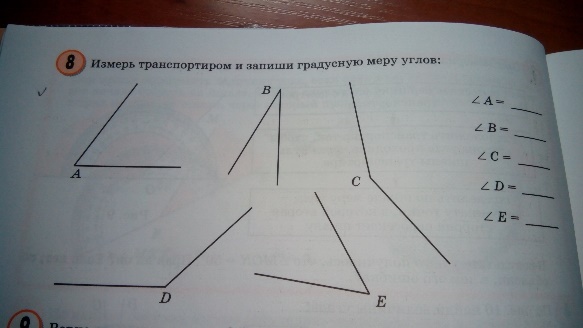 – Как обстоят дела? Как думаете, можно ли как-то иначе измерить этот угол? Помочь может подсказка на доске. Определите, какие величины можно измерять этими предметами?– Кто-нибудь знает, чем можно измерить угол? – Попробуйте измерить наш ∠D с помощью транспортира. У кого какие ответы получились? Давайте сравним полученные результаты. (Запись на доске). Среди ваших ответов, есть верный. – Длина, площадь, объем, масса, время, скорость,  градусная мера угла.– см, кв. см, л, кг, с, км/ч, °.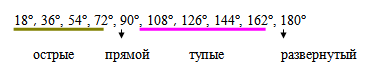 – 1°– Линейкой измеряют длину, палетка – площадь, часы и таймер – время; весы (безмен) – массу; емкость с делениями – объем.– Транспортиром. III. Выявление места и причины затруднения, постановка цели деятельности. 3-4 мин.Цель:выявить и зафиксировать место и причину затруднения;согласовать цель и тему урока. – Как вы думаете, почему результаты получились разные? В чем проблема?– Какую цель поставим на уроке?– Значит какая будет тема нашего урока?– Мы не знаем, как правильно измерять величину угла с помощью транспортира.– Научиться измерять градусную меру угла с помощью транспортира.– Транспортир.IV. Построение проекта выхода из затруднения. 7-8 мин.Цель:формировать умение измерять градусную меру угла с помощью транспортира;зафиксировать новое знание в речи и знаково.– Ребята, кто знает что такое транспортир?Предполагают, что это было связано с созданием первого календаря. Древние математики нарисовали круг и разделили его на столько частей, сколько дней в году. Но они думали, что в году не 365 или 366 дней, а 360. Поэтому круг, обозначающий год, они разделили на 360 равных частей. Такое изображение было очень полезным, на нем можно было отмечать каждый прошедший день, и видеть, сколько дней осталось до конца года. Каждой части дали название – градус. Градусная мера сохранилась и до наших дней. Картинку с древним календарем легко сделать, имея транспортир.  Единицы измерения сохранились в истории науки благодаря известнейшему учёному Клавдию Птолемею. Кто изобрел транспортир, никто н знает.– Вот посмотрите, как выглядел один из первых транспортиров. Сколько шкал у транспортира?Какова цена деления внешней шкалы?Какова цена деления внутренней шкалы?Какие еще деления есть на шкалах?Внешняя шкала начинается___, а внутренняя – ? И внешняя, и внутренняя шкалы оканчиваются делением с меткой_На транспортире есть еще одна очень важная точка. Найдите ее. Как она называется – Обратите внимание, сколько различных транспортиров бывает! Понаблюдайте, в чем различие? Транспортир состоит из линейки (прямолинейной шкалы) и полукруга (угломерной шкалы), разделенного на градусы то 0 до 1800. Обратите внимание, что что нумерация идет слева направо и справа налево. В некоторых моделях – от 0 до 3600 – это круглые транспортиры. Транспортиры изготавливаются из стали, пластмассы, дерева и других материалов.– Но в чем они все сходны? – Ребята, давайте составим алгоритм измерения градусной меры угла при помощи транспортира: Что нужно сначала сделать? Алгоритм измерения градусной меры угла при помощи транспортира:совместить вершину угла с центром   транспортира. расположить транспортир так, чтобы одна сторона угла проходила через начало отсчета на шкале транспортира.  найти штрих на шкале, через который проходит вторая сторона угла. проверить, соответствует ли полученная мера угла его виду.– Пригодятся ли эти знания нам в жизни? Где можем столкнуться с измерением углов?– Вернемся к заданию, которое выполняли. Какой ответ у нас верный? Кто правильно измерил поднимите руку.– Транспортир (от латинского «переношу») – инструмент для построения и измерения углов.– Они отличаются формой, размером, материалом из которого изготовлены, цветом.– Транспортир – это специальный чертёжный прибор для измерения углов.– Делать ремонт, на уроках изо, трудах, на черчении, постройка …Физкультминутка Игра «Истина- ложь»   истина – хлопаем, ложь – топаем1.Острым называют угол, который больше прямого. (Нет)2. Тупой угол всегда больше прямого и меньше развёрнутого? (да)3. Единица измерения углов: килограмм? (нет)4. Тупой угол меньше прямого угла. (нет)5. Угол - фигура, образованная двумя лучами, выходящими из одной точки. (да)6. биссектриса - это луч, который выходит из вершины угла и делит его пополам. (да)7. два угла можно сравнить с помощью наложения (да)8. величина острого угла равняется 126 ( Нет)Физкультминутка Игра «Истина- ложь»   истина – хлопаем, ложь – топаем1.Острым называют угол, который больше прямого. (Нет)2. Тупой угол всегда больше прямого и меньше развёрнутого? (да)3. Единица измерения углов: килограмм? (нет)4. Тупой угол меньше прямого угла. (нет)5. Угол - фигура, образованная двумя лучами, выходящими из одной точки. (да)6. биссектриса - это луч, который выходит из вершины угла и делит его пополам. (да)7. два угла можно сравнить с помощью наложения (да)8. величина острого угла равняется 126 ( Нет)Физкультминутка Игра «Истина- ложь»   истина – хлопаем, ложь – топаем1.Острым называют угол, который больше прямого. (Нет)2. Тупой угол всегда больше прямого и меньше развёрнутого? (да)3. Единица измерения углов: килограмм? (нет)4. Тупой угол меньше прямого угла. (нет)5. Угол - фигура, образованная двумя лучами, выходящими из одной точки. (да)6. биссектриса - это луч, который выходит из вершины угла и делит его пополам. (да)7. два угла можно сравнить с помощью наложения (да)8. величина острого угла равняется 126 ( Нет)V. Первичное закрепление во внешней речи. 4-5 мин.Цель:организовать отработку умения измерять градусную меру угла с помощью транспортира.– Практическая работа (учебник с.19 №4). Прочитаем задание, Вова. – Что сначала делаем? Проговариваем алгоритм (по цепочке выполняем).– Следующее задание №8 стр.20. Катя, читай. Это задание мы будем выполнять в паре. Измеряете градусную меру каждого угла, сверяетесь с соседом. Проверьте друг у друга, все ли правильно работают по алгоритму измерения градусной меры угла. (я в это время проверяю как дети работают). Кто закончил выполнять работу в паре, просигнализируйте (домик)– Следующее задание (если будет время).На слайде появляются фигуры: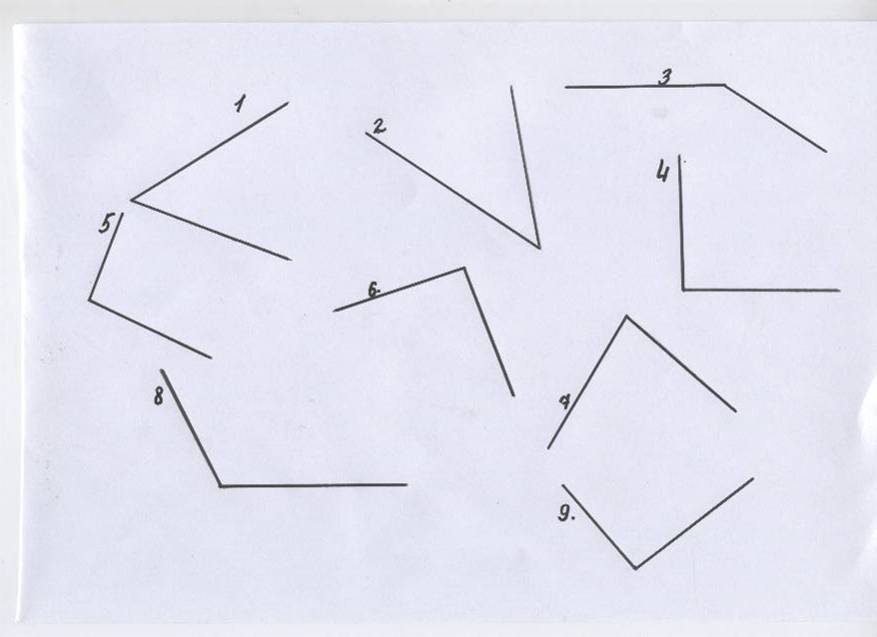 – У вас на столах есть карточки с изображением этих углов. Найдите градусную меру каждого из углов (по цепочке).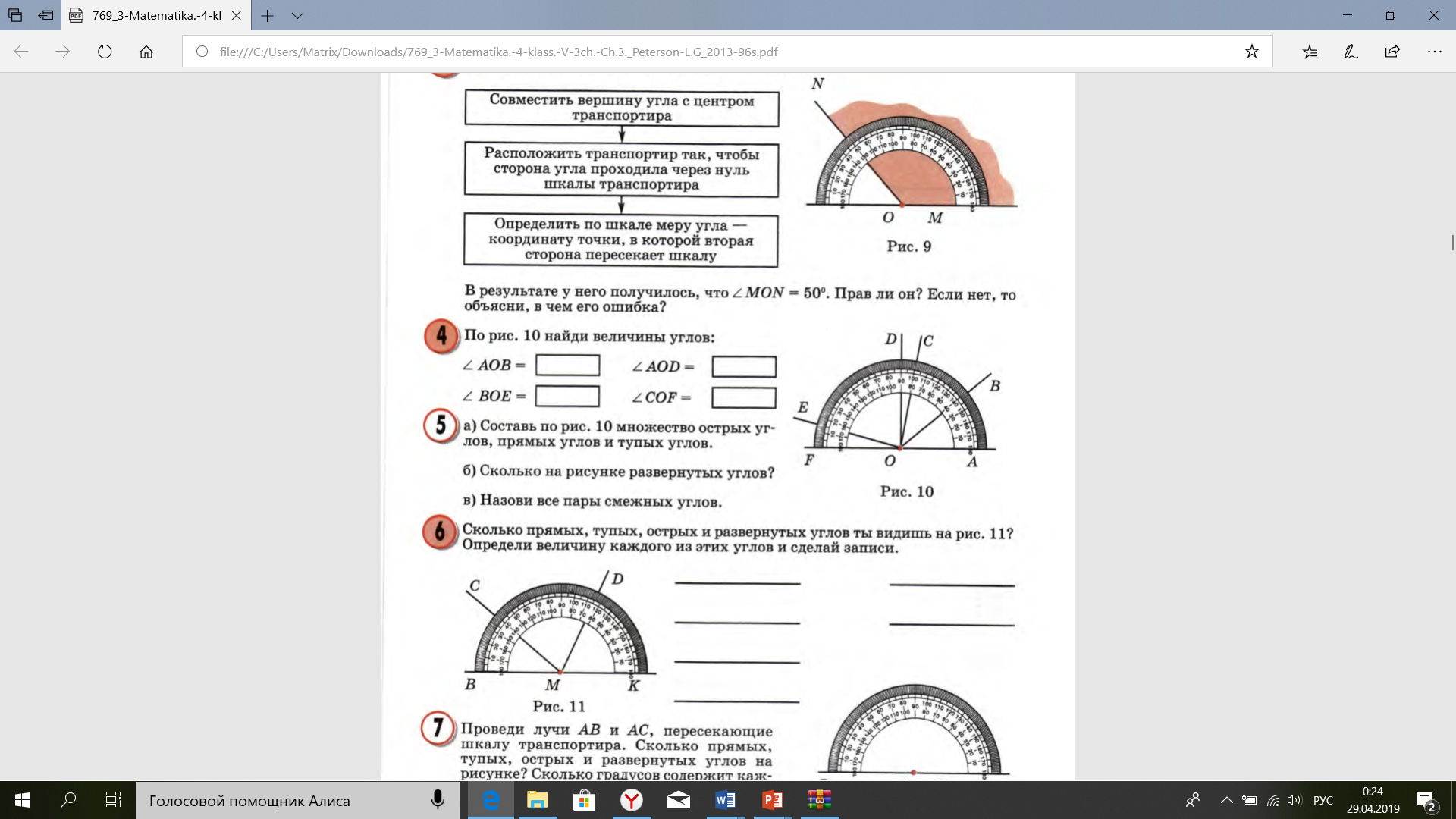 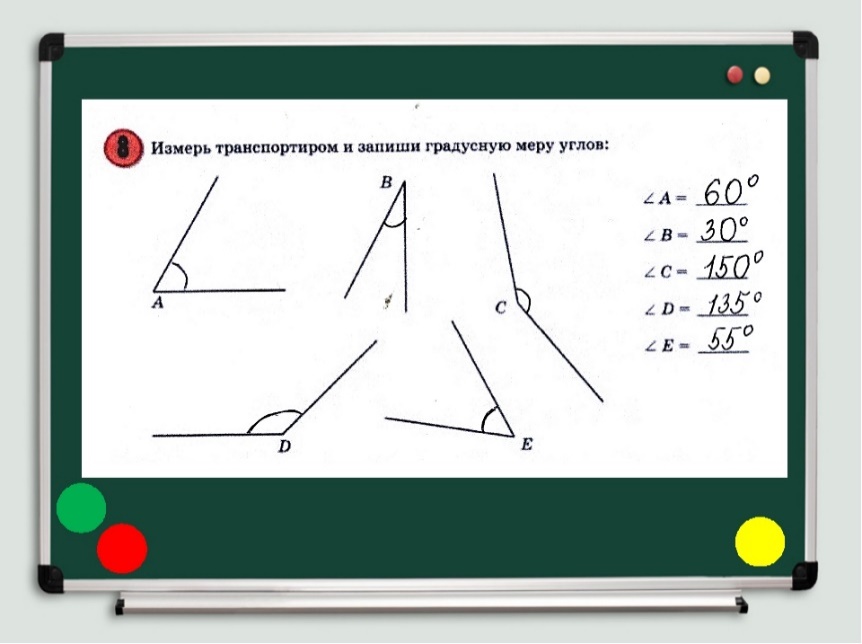 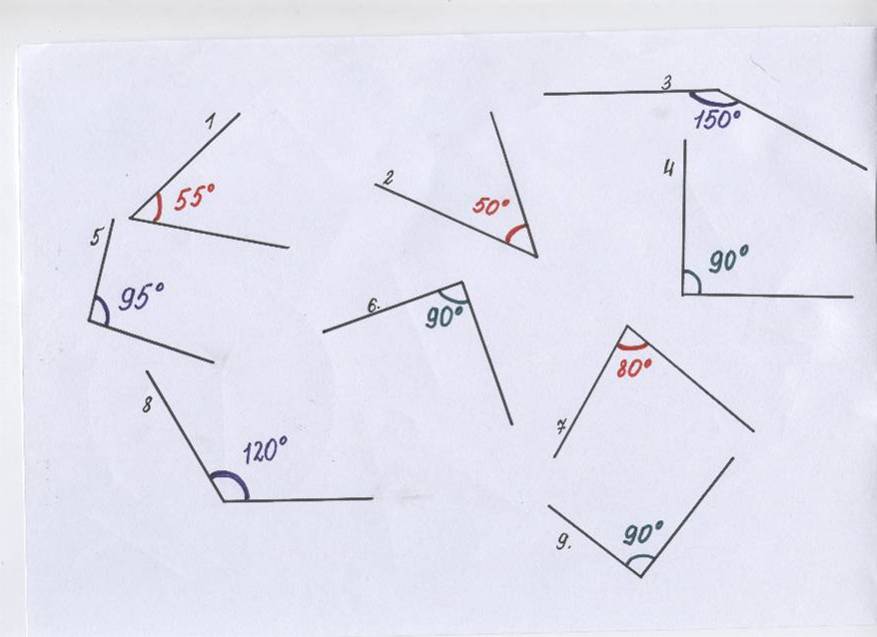 VI. Самостоятельная работа с самопроверкой по эталону. 4-5 мин.Цель:проверить умение учащихся измерять градусную меру угла с помощью транспортира на основе сопоставления своего решения с эталоном для самоконтроля (самопроверки).– Мы поработали над новой темой. Как вы думаете, что теперь нам нужно сделать? Задание на листках.Измерьте углы, изображенные на рисунках, и запишите их градусные меры.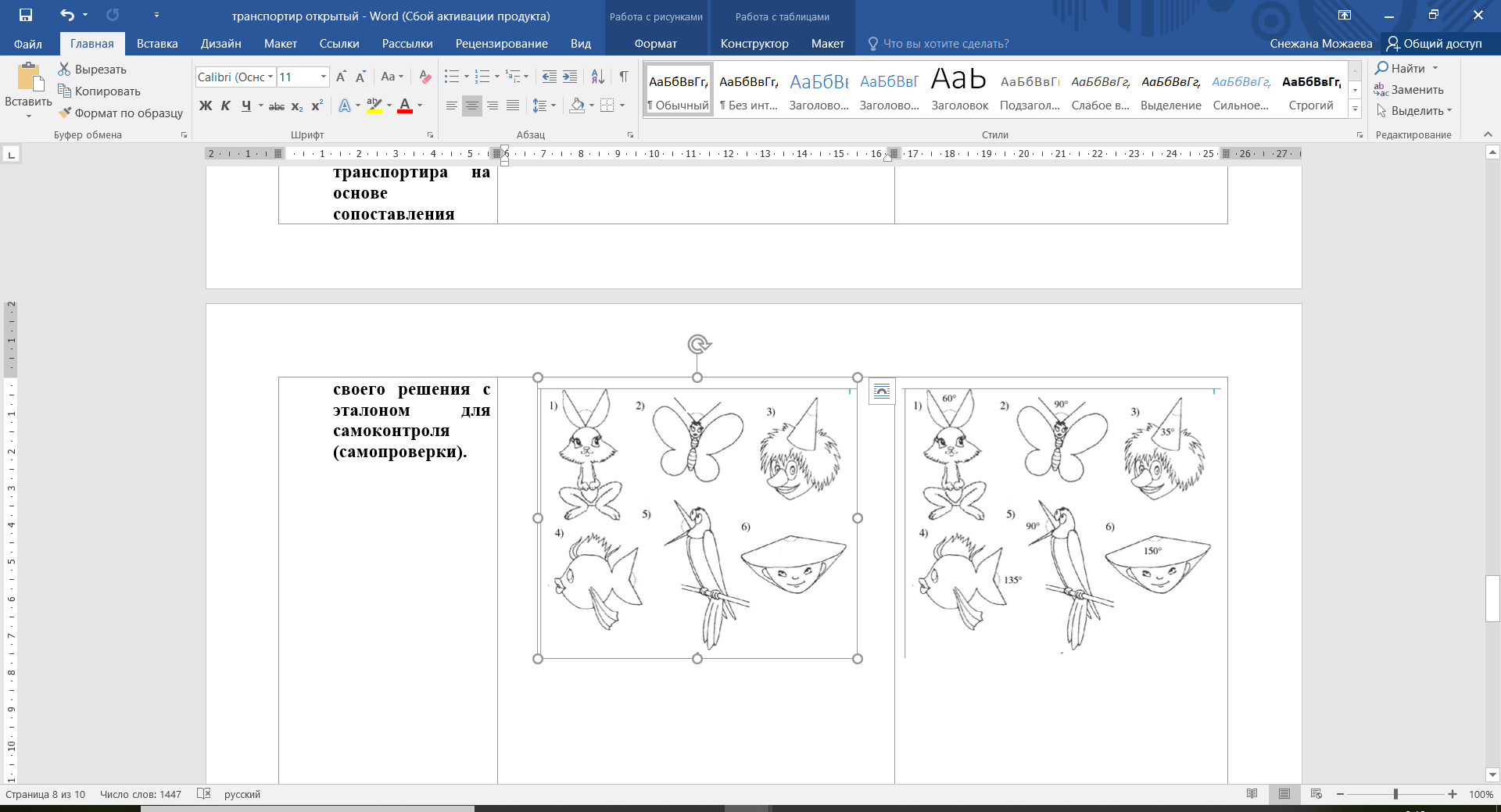 – Итак, проверяем. Поставьте + там, где верно обведена цифра, и восклицательный знак там, где допущена ошибка. (Учащиеся сверяют свои ответы с ответами на доске. Отмечают правильные и неправильные ответы.)– Встаньте те, у кого нет ошибок. Молодцы! – У кого есть ошибки, поднимите правую руку. Вы исправили? Поняли свои ошибки? Молодцы! –  Выполнить самостоятельную работу. – Эталон проверки на экране.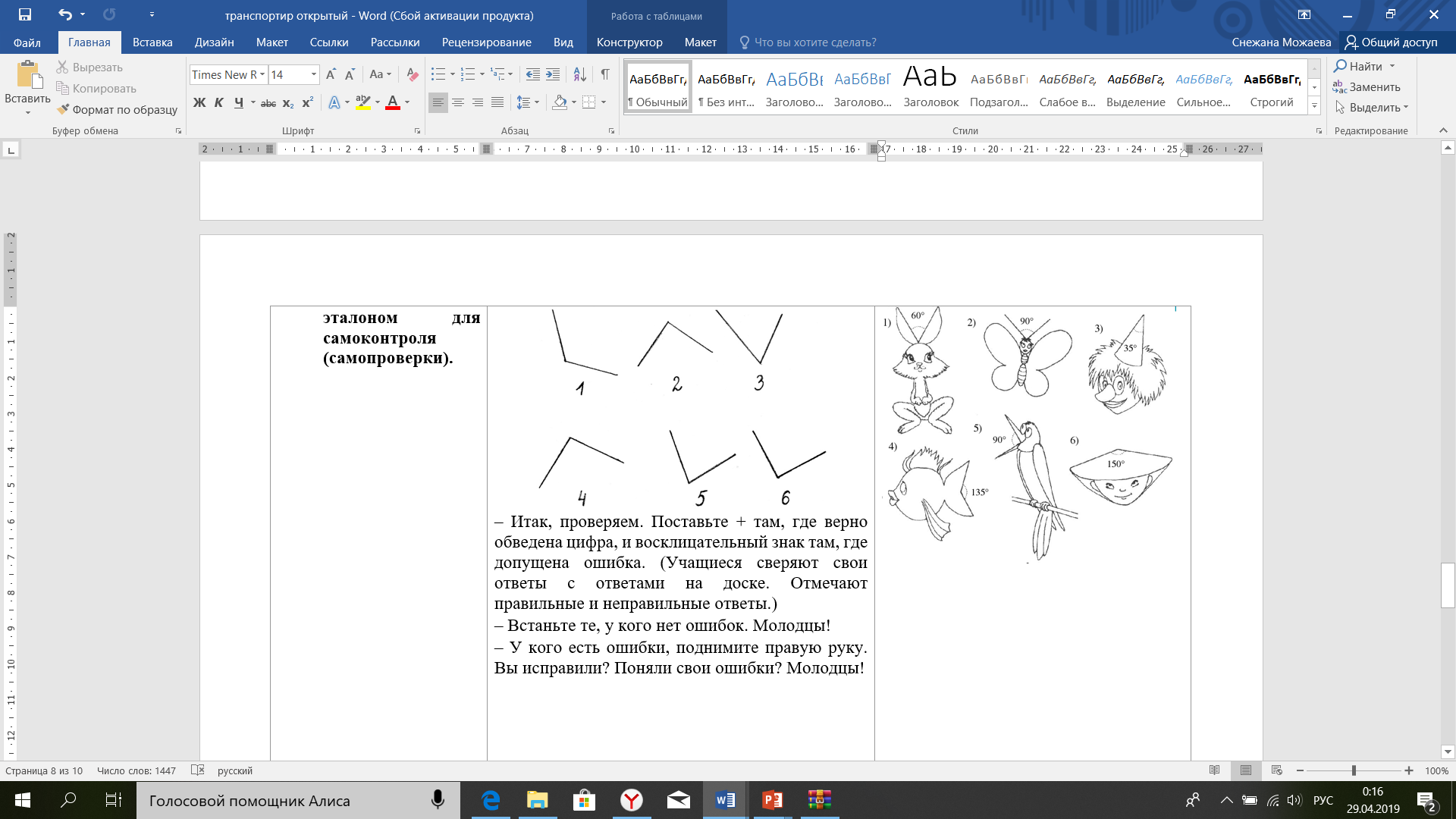 – Да.VII. Включение в систему знаний и повторение. 5-8 мин.Цель:повторить умножение и деление в пределах 1000;тренировать способность решать текстовые задачи.(Задача на слайде)Из двух городов навстречу друг другу выехали одновременно грузовая машина со скоростью 43 км/ч и легковая машина со скоростью 56 км/ч. Через сколько часов они встретятся, если расстояние между городами 693 км?– Прочитай задачу, Саша. – Нарисуем схему на доске, Катя.(Синтетический метод разбора задачи!)– О каких машинах идет речь в задаче?– Что известно?– Что известно про скорости машин?– Что мы можем найти по этим данным? Как? Каким арифметическим действием?– Егор, прочитай главный вопрос задачи. Можем ли мы ответить на него? Каким арифметическим действием? Запишите решение в тетради.– Если останется время стр. 20 № 10, 11.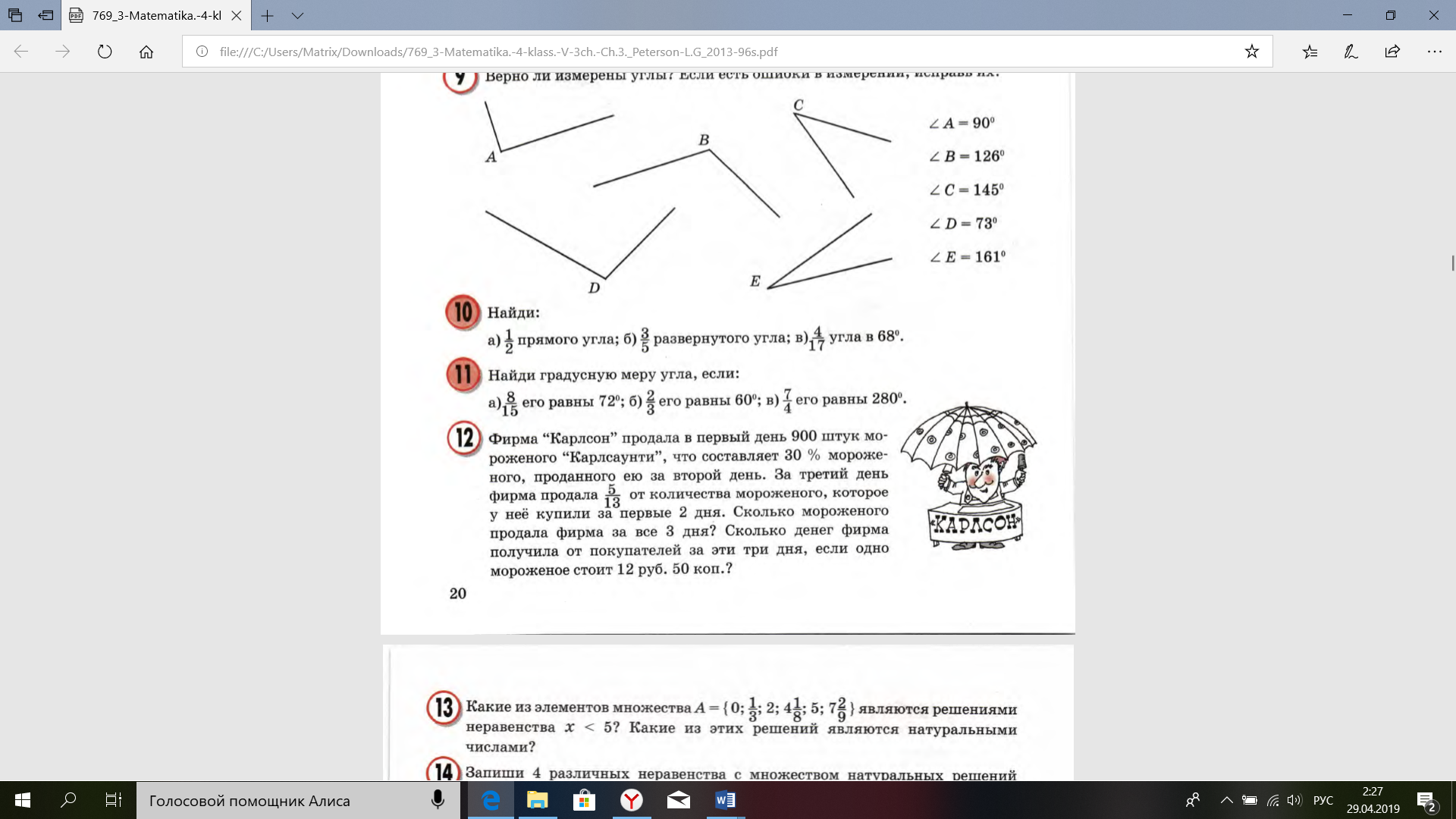 – О грузовой и легковой.– Что машины ехали друг другу навстречу.– Грузовая машина ехала со скоростью 43 км/ч и легковая машина со скоростью 56 км/ч.– Скорость сближения. Сложением. 56+43=99 (км/ч)– Да. Делением.693/99=7 (ч)1) 43 + 56 = 99 (км/ч) — скорость сближения         2) 693 /99 = 7 (ч)Ответ: через 7 часов.VIII. Рефлексия. 2-3 мин.Цель:зафиксировать в речи и знаково представления о транспортире, умения измерять градусную меру угла с помощью транспортира;зафиксировать затруднения, которые остались и способы их преодоления;оценить собственную деятельность;согласовать д/з.– В завершении нашей работы давайте ответим на вопросы: Над какой темой мы сегодня работали?  – Какова была цель сегодняшнего урока?  – Удалось ли нам достигнуть нашей цели урока? Докажите.– По какому алгоритму мы измеряли величину угла при помощи транспортира? Давайте еще раз вспомним его.– Подготовьте карандаши 3 цветов (зеленый, желтый и красный). Как вы оцениваете свою работу на уроке. Поднимите зеленый карандаш те, кому все удалось на уроке.– Поднимите желтый карандаш те, кто допускал ошибки, но ему удалось их исправить.– Поднимите красный карандаш те, кто не успел выполнить все задания или не понимает, как измерять градусную меру угла при помощи транспортира.–  Где вы можете поработать над трудностями? – Верно, чтобы закрепить новые знания запишите домашнее задание: стр.20 № 9. Стр.21 № 15.– Транспортир.– Научиться измерять градусную меру угла с помощью транспортира.– Да. Мы справились с самостоятельной работой.– Алгоритм измерения градусной меры угла при помощи транспортира:совместить вершину угла с центром   транспортира. расположить транспортир так, чтобы одна сторона угла проходила через начало отсчета на шкале транспортира.  найти штрих на шкале, через который проходит вторая сторона угла. проверить, соответствует ли полученная мера угла его виду.– Дома.